PHIẾU THÔNG TIN ỨNG VIÊNTôi cam đoan những lời khai sau đây là đúng sự thật. Tôi đồng ý cho Công ty Cổ phần Tư vấn Đầu tư Xây dựng và Thương mại THANH GIANG kiểm tra lý lịch và thông tin cá nhân của tôi trước khi tuyển dụng chính thức.I. THÔNG TIN CHUNG:1. Thông tin sơ bộ:Tình trạng hôn nhân:    Chưa có vợ/chồng            Đã có vợ/chồng         Chưa có con          Đã có con2. Thành phần gia đình (Bố/mẹ/vợ/chồng/con/anh/chị/em ruột):3. Quá trình đào tạo:II. KINH NGHIỆM LÀM VIỆC TRƯỚC KHI ỨNG TUYỂN VÀO THANH GIANG:III. TỰ NHẬN XÉT BẢN THÂN:IV. KHẢO SÁT ỨNG VIÊN:Bạn mong muốn điều gì nhất khi lựa chọn công việc:        Thu nhập cao 					Chức vụ               Công việc ổn định				            Cơ hội học hỏi nâng cao chuyên môn               Danh tiếng công ty				            Môi trường làm việcƯớc mơ của bạn là gì? Bạn sẽ làm gì để đạt được ước mơ mà bạn mong muốn?………………………………………………………………………………………………………………………………………………………………………………………………………………………………………………………………………………………………………………………………………………Mục tiêu nghề nghiệp Anh/Chị trong vòng 3 – 5 năm tới là gì và làm sao để đạt được điều đó?   .. ....................................................................................................................................................................................................................................................................................................................................................................................................................................................................................................................................................................................................................................................................................................................................................................................................................................................................................Anh/Chị biết thông tin tuyển dụng từ đâu?        Phòng nhân sự			  Báo chí				    Khác              Người quen giới thiệu	              Hội nhóm tuyển dụng              Trang Web tuyển dụng		   FacebookNhững góp ý/ cảm nhận của anh/Chị về Công ty chúng tôi (nếu có)................................................................................................................................................................................................................................................................................................................................................................................................................................................................................................................................																……., ngày     tháng    năm		Ứng viên  Áp dụng cho ứng viên được nhận vào làm việc chinh thức tại Công ty:Số tài khoản:…………………………………………………………………………………………………..…Tên ngân hàng/Chi nhánh:……………………………………………………………………………………….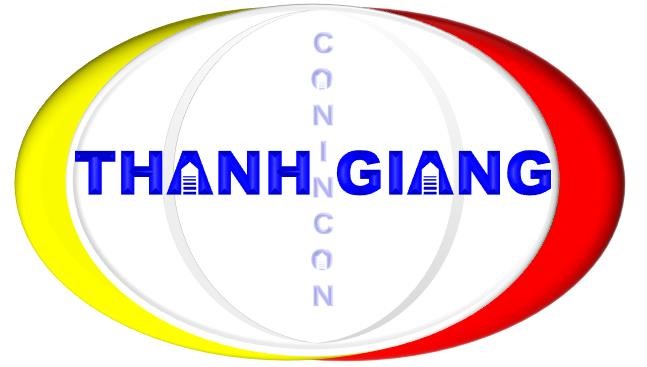   CÔNG TY THANH GIANG CONINCON.,JSCHọ và tên:Ngày tháng năm sinh:Quê quán (chi tiết):Nơi ở hiện tại (chi tiết):Số điện thoại:Email cá nhân:Facebook cá nhân:Người liên hệ – SĐT – địa chỉ:Vị trí ứng tuyển:Mức thu nhập hiện tại:Mức thu nhập mong muốn:Từ ……………..đến….………………..Ngày có thể tiếp nhận công việc:____/____/_____Thông báo trước ____ngàyHọ và TênQuan hệNgày tháng Năm sinhNghề nghiệpNơi làm việcĐiện thoại Thu nhập bình    quân/tháng1. Văn bằng, chứng chỉ đào tạo:2. Khả năng sử dụng ngoại ngữ:   Thời gian công tácĐơn vị công tácChức danh/ Vị tríMức thu nhậpTừ  …………Đến …………Đầu tiên:Cuối cùng:Nhiệm vụ chính: Lý do nghỉ việc:Người quản lý:              Chức danh:Số điện thoại:Từ  …………Đến …………Đầu tiên:Cuối cùng:Nhiệm vụ chính: Lý do nghỉ việc:Người quản lý:              Chức danh:Số điện thoạiTừ  …………Đến …………Đầu tiên:Cuối cùngNhiệm vụ chính: Lý do nghỉ việc:Người quản lý:              Chức danh:Số điện thoại:Từ  …………Đến …………Đầu tiên:Cuối cùng:Nhiệm vụ chính: Lý do nghỉ việc:Người quản lý:              Chức danh:Số điện thoại:Từ  …………Đến …………Đầu tiên:Cuối cùng:Nhiệm vụ chính: Lý do nghỉ việc:Người quản lý:              Chức danh:Số điện thoại:Từ  …………Đến …………Đầu tiên:Cuối cùng:Nhiệm vụ chính: Lý do nghỉ việc:Người quản lý:              Chức danh:Số điện thoại:Điểm mạnh…………….…………….…………….………….…………….……….………………….…………….…………….………….…………….……….………………….…………….…………….………….…………….……….……Điểm cần hoàn thiện…………….…………….…………….………….…………….……….………………….…………….…………….………….…………….……….………………….…………….…………….………….…………….……….……Thành tích nổi bật trong học tập và công việc…………….…………….…………….………….…………….……….………………….…………….…………….………….…………….……….………………….…………….…………….………….…………….……….………………….…………….…………….………….…………….……….……